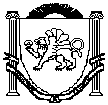 РЕСПУБЛИКА КРЫМНИЖНЕГОРСКИЙ РАЙОННОВОГРИГОРЬЕВСКИЙ СЕЛЬСКИЙ СОВЕТ  						РЕШЕНИЕ № 133-я сессия 1-го созыва24 августа  2017 года	с.НовогригорьевкаО внесении изменений в решениеНовогригорьевскогосельского совета от 29.12.2016г. №2«О бюджете Новогригорьевского сельского поселенияНижнегорского района Республики Крым  на 2017 год»В соответствии с Бюджетным кодексом Российской Федерации, Федеральным законом от 6 октября 2003 года № 131-ФЗ «Об общих принципах организации местного самоуправления в Российской Федерации», приказом Министерства финансов Российской Федерации от 01.07.2013г № 65-н «Об утверждении указаний о порядке применения бюджетной классификации Российской Федерации», руководствуясь решением  8-ой сессии 1 –го созыва Новогригорьевского сельского совета Нижнегорского района Республики Крым №4 « Об утверждении Положения о бюджетномпроцессе  в муниципальном образовании Новогригорьевское сельское поселение Нижнегорского района Республики Крым», Уставом  муниципального образования Новогригорьевское сельское поселение Нижнегорского района  Республики Крым, утвержденного решением  5-ой сессией 1-го созыва Новогригорьевского сельского совета Нижнегорского района Республики Крым от 09.12.2014 г № 2 ,Новогригорьевскийсельский совет РЕШИЛ:1. Внести в решение Новогригорьевского сельского совета от 29.12.2016 г №2 «О бюджете Новогригорьевского сельского поселения Нижнегорского района Республики  Крым на 2017 год» следующие изменения:1.1. пп.1.1 пункта 1 решения  изложить в новой редакции :«1.1.общий объем доходов бюджета Новогригорьевского сельского поселения в сумме 5 911 373,19рублей, в том числе:- налоговые и неналоговые доходы в сумме 1 428 212,19рублей, -безвозмездные поступления  в сумме 4 483 161,00  рублей».1.2. пп.1.2 пункта 1 решения изложить в новой редакции:«1.2. общий объем расходовбюджета Новогригорьевского сельского поселения в сумме 6 146 193,19руб».пп.1.4. пункта 1 Дефицит бюджета Новогригорьевского сельского поселения Нижнегорского района Республики Крым на 2017 год в сумме 234 820,00 рублей.п12 изложить в новой редакции:Утвердить объем бюджетных ассигнований дорожного фонда Новогригорьевского сельского поселения Нижнегорского района Республики Крым в размере 2618192,19 рублей.Приложения № 1,6,7,8,9 к решению изложить в новой редакции (прилагаются).Приложения 1,6,7,8,9к настоящему решению являются его неотъемлемой частью.Контроль за исполнением данного решения возложить на постоянную комиссию по бюджетно-финансовым вопросам Настоящее решение подлежит обнародованию на официальном Портале Правительства Республики Крым на странице Нижнегорского муниципального района ( nijno.rk.gov.ru) в разделе « Органы местного самоуправления» «Муниципальные образования Нижнегорского района», подраздел «Новогригорьевское сельское поселение», а также на информационном стенде Новогригорьевского сельского совета, расположенного по адресу: Республика Крым Нижнегорский район с.Новогригорьевка,ул.Мичурина,59 и на официальном сайте администрации Новогригорьевского сельского поселения Нижнегорского района Республики Крым http://novogrigor-adm91.ru/ .Настоящее решение вступает в силу с момента его официального опубликования.Председатель Новогригорьевскогосельского совета                                                        А.М.ДанилинПриложение 1к решению Новогригорьевского сельского совета Нижнегорского района Республики Крым от 29.12.2016 года № 2 " О бюджете Новогригорьевского сельского поселения Нижнегорского района Республики Крым на 2017 год" (В редакции решения Новогригорьевского сельского совета Нижнегорского района Республики Крым от 24.08.2017 года № 1)Приложение 1к решению Новогригорьевского сельского совета Нижнегорского района Республики Крым от 29.12.2016 года № 2 " О бюджете Новогригорьевского сельского поселения Нижнегорского района Республики Крым на 2017 год" (В редакции решения Новогригорьевского сельского совета Нижнегорского района Республики Крым от 24.08.2017 года № 1)Приложение 1к решению Новогригорьевского сельского совета Нижнегорского района Республики Крым от 29.12.2016 года № 2 " О бюджете Новогригорьевского сельского поселения Нижнегорского района Республики Крым на 2017 год" (В редакции решения Новогригорьевского сельского совета Нижнегорского района Республики Крым от 24.08.2017 года № 1)Обьем поступлений доходов в бюджет Новогригорьевского сельского поселения Нижнегорского района Республики Крым по кодам видов (подвидов) доходов и соответствующих им кодов аналитической группы подвидов доходов бюджета на 2017 годОбьем поступлений доходов в бюджет Новогригорьевского сельского поселения Нижнегорского района Республики Крым по кодам видов (подвидов) доходов и соответствующих им кодов аналитической группы подвидов доходов бюджета на 2017 годОбьем поступлений доходов в бюджет Новогригорьевского сельского поселения Нижнегорского района Республики Крым по кодам видов (подвидов) доходов и соответствующих им кодов аналитической группы подвидов доходов бюджета на 2017 годОбьем поступлений доходов в бюджет Новогригорьевского сельского поселения Нижнегорского района Республики Крым по кодам видов (подвидов) доходов и соответствующих им кодов аналитической группы подвидов доходов бюджета на 2017 годОбьем поступлений доходов в бюджет Новогригорьевского сельского поселения Нижнегорского района Республики Крым по кодам видов (подвидов) доходов и соответствующих им кодов аналитической группы подвидов доходов бюджета на 2017 годОбьем поступлений доходов в бюджет Новогригорьевского сельского поселения Нижнегорского района Республики Крым по кодам видов (подвидов) доходов и соответствующих им кодов аналитической группы подвидов доходов бюджета на 2017 годОбьем поступлений доходов в бюджет Новогригорьевского сельского поселения Нижнегорского района Республики Крым по кодам видов (подвидов) доходов и соответствующих им кодов аналитической группы подвидов доходов бюджета на 2017 годОбьем поступлений доходов в бюджет Новогригорьевского сельского поселения Нижнегорского района Республики Крым по кодам видов (подвидов) доходов и соответствующих им кодов аналитической группы подвидов доходов бюджета на 2017 годОбьем поступлений доходов в бюджет Новогригорьевского сельского поселения Нижнегорского района Республики Крым по кодам видов (подвидов) доходов и соответствующих им кодов аналитической группы подвидов доходов бюджета на 2017 годОбьем поступлений доходов в бюджет Новогригорьевского сельского поселения Нижнегорского района Республики Крым по кодам видов (подвидов) доходов и соответствующих им кодов аналитической группы подвидов доходов бюджета на 2017 годОбьем поступлений доходов в бюджет Новогригорьевского сельского поселения Нижнегорского района Республики Крым по кодам видов (подвидов) доходов и соответствующих им кодов аналитической группы подвидов доходов бюджета на 2017 годОбьем поступлений доходов в бюджет Новогригорьевского сельского поселения Нижнегорского района Республики Крым по кодам видов (подвидов) доходов и соответствующих им кодов аналитической группы подвидов доходов бюджета на 2017 годОбьем поступлений доходов в бюджет Новогригорьевского сельского поселения Нижнегорского района Республики Крым по кодам видов (подвидов) доходов и соответствующих им кодов аналитической группы подвидов доходов бюджета на 2017 годКод доходаКод доходаКод доходаКод доходаКод доходаКод доходаКод доходаКод доходаКод доходаНаименование доходаНаименование доходаНаименование доходаСумма (рублей )111111111222300010000000100000000000000000000000000НАЛОГОВЫЕ И НЕНАЛОГОВЫЕ ДОХОДЫНАЛОГОВЫЕ И НЕНАЛОГОВЫЕ ДОХОДЫНАЛОГОВЫЕ И НЕНАЛОГОВЫЕ ДОХОДЫ1 428 212,1900010100000101000000000000000000000000НАЛОГИ НА ПРИБЫЛЬ, ДОХОДЫНАЛОГИ НА ПРИБЫЛЬ, ДОХОДЫНАЛОГИ НА ПРИБЫЛЬ, ДОХОДЫ464 000,0000010102000101020000000000000000000000Налог на доходы физических лицНалог на доходы физических лицНалог на доходы физических лиц464 000,0000010102010101020101000000000110110110Налог на доходы физических лиц с доходов, источником которых является налоговый агент, за исключением доходов, в отношении которых исчисление и уплата налога осуществляются в соответствии со статьями 227, 227.1 и 228 Налогового кодекса Российской ФедерацииНалог на доходы физических лиц с доходов, источником которых является налоговый агент, за исключением доходов, в отношении которых исчисление и уплата налога осуществляются в соответствии со статьями 227, 227.1 и 228 Налогового кодекса Российской ФедерацииНалог на доходы физических лиц с доходов, источником которых является налоговый агент, за исключением доходов, в отношении которых исчисление и уплата налога осуществляются в соответствии со статьями 227, 227.1 и 228 Налогового кодекса Российской Федерации464 000,0000010300000103000000000000000000000000НАЛОГИ НА ТОВАРЫ (РАБОТЫ, УСЛУГИ), РЕАЛИЗУЕМЫЕ НА ТЕРРИТОРИИ РОССИЙСКОЙ ФЕДЕРАЦИИНАЛОГИ НА ТОВАРЫ (РАБОТЫ, УСЛУГИ), РЕАЛИЗУЕМЫЕ НА ТЕРРИТОРИИ РОССИЙСКОЙ ФЕДЕРАЦИИНАЛОГИ НА ТОВАРЫ (РАБОТЫ, УСЛУГИ), РЕАЛИЗУЕМЫЕ НА ТЕРРИТОРИИ РОССИЙСКОЙ ФЕДЕРАЦИИ617 012,1900010302000103020000000000000000000000Акцизы по подакцизным товарам (продукции), производимым на территории Российской ФедерацииАкцизы по подакцизным товарам (продукции), производимым на территории Российской ФедерацииАкцизы по подакцизным товарам (продукции), производимым на территории Российской Федерации617 012,1900010302230103022301000000000110110110Доходы от уплаты акцизов на дизельное топливо, подлежащие распределению между бюджетами субъектов Российской Федерации и местными бюджетами с учетом установленных дифференцированных нормативов отчислений в местные бюджетыДоходы от уплаты акцизов на дизельное топливо, подлежащие распределению между бюджетами субъектов Российской Федерации и местными бюджетами с учетом установленных дифференцированных нормативов отчислений в местные бюджетыДоходы от уплаты акцизов на дизельное топливо, подлежащие распределению между бюджетами субъектов Российской Федерации и местными бюджетами с учетом установленных дифференцированных нормативов отчислений в местные бюджеты228 477,0500010302240103022401000000000110110110Доходы от уплаты акцизов на моторные масла для дизельных и (или) карбюраторных (инжекторных) двигателей, подлежащие распределению между бюджетами субъектов Российской Федерации и местными бюджетами с учетом установленных дифференцированных нормативов отчислений в местные бюджетыДоходы от уплаты акцизов на моторные масла для дизельных и (или) карбюраторных (инжекторных) двигателей, подлежащие распределению между бюджетами субъектов Российской Федерации и местными бюджетами с учетом установленных дифференцированных нормативов отчислений в местные бюджетыДоходы от уплаты акцизов на моторные масла для дизельных и (или) карбюраторных (инжекторных) двигателей, подлежащие распределению между бюджетами субъектов Российской Федерации и местными бюджетами с учетом установленных дифференцированных нормативов отчислений в местные бюджеты2 137,4400010302250103022501000000000110110110Доходы от уплаты акцизов на автомобильный бензин, подлежащие распределению между бюджетами субъектов Российской Федерации и местными бюджетами с учетом установленных дифференцированных нормативов отчислений в местные бюджетыДоходы от уплаты акцизов на автомобильный бензин, подлежащие распределению между бюджетами субъектов Российской Федерации и местными бюджетами с учетом установленных дифференцированных нормативов отчислений в местные бюджетыДоходы от уплаты акцизов на автомобильный бензин, подлежащие распределению между бюджетами субъектов Российской Федерации и местными бюджетами с учетом установленных дифференцированных нормативов отчислений в местные бюджеты425 114,6000010302260103022601000000000110110110Доходы от уплаты акцизов на прямогонный бензин, подлежащие распределению между бюджетами субъектов Российской Федерации и местными бюджетами с учетом установленных дифференцированных нормативов отчислений в местные бюджетыДоходы от уплаты акцизов на прямогонный бензин, подлежащие распределению между бюджетами субъектов Российской Федерации и местными бюджетами с учетом установленных дифференцированных нормативов отчислений в местные бюджетыДоходы от уплаты акцизов на прямогонный бензин, подлежащие распределению между бюджетами субъектов Российской Федерации и местными бюджетами с учетом установленных дифференцированных нормативов отчислений в местные бюджеты-38 716,9000010500000105000000000000000000000000НАЛОГИ НА СОВОКУПНЫЙ ДОХОДНАЛОГИ НА СОВОКУПНЫЙ ДОХОДНАЛОГИ НА СОВОКУПНЫЙ ДОХОД162 000,0000010503000105030000000000000000000000Единый сельскохозяйственный налогЕдиный сельскохозяйственный налогЕдиный сельскохозяйственный налог162 000,0000010503010105030101000000000110110110Единый сельскохозяйственный налогЕдиный сельскохозяйственный налогЕдиный сельскохозяйственный налог162 000,0000010600000106000000000000000000000000НАЛОГИ НА ИМУЩЕСТВОНАЛОГИ НА ИМУЩЕСТВОНАЛОГИ НА ИМУЩЕСТВО1 000,0000010606000106060000000000000000000000Земельный налогЗемельный налогЗемельный налог1 000,0000010606033106060331000000000110110110Земельный налог с организаций, обладающих земельным участком, расположенным в границах сельских поселенийЗемельный налог с организаций, обладающих земельным участком, расположенным в границах сельских поселенийЗемельный налог с организаций, обладающих земельным участком, расположенным в границах сельских поселений1 000,0000010800000108000000000000000000000000ГОСУДАРСТВЕННАЯ ПОШЛИНАГОСУДАРСТВЕННАЯ ПОШЛИНАГОСУДАРСТВЕННАЯ ПОШЛИНА18 000,0000010804000108040000000000000000000000Государственная пошлина за совершение нотариальных действий (за исключением действий, совершаемых консульскими учреждениями Российской Федерации)Государственная пошлина за совершение нотариальных действий (за исключением действий, совершаемых консульскими учреждениями Российской Федерации)Государственная пошлина за совершение нотариальных действий (за исключением действий, совершаемых консульскими учреждениями Российской Федерации)18 000,000001080402010804020110001000110110110Государственная пошлина за совершение нотариальных действий должностными лицами органов местного самоуправления, уполномоченными в соответствии с законодательными актами Российской Федерации на совершение нотариальных действийГосударственная пошлина за совершение нотариальных действий должностными лицами органов местного самоуправления, уполномоченными в соответствии с законодательными актами Российской Федерации на совершение нотариальных действийГосударственная пошлина за совершение нотариальных действий должностными лицами органов местного самоуправления, уполномоченными в соответствии с законодательными актами Российской Федерации на совершение нотариальных действий18 000,0000011100000111000000000000000000000000ДОХОДЫ ОТ ИСПОЛЬЗОВАНИЯ ИМУЩЕСТВА, НАХОДЯЩЕГОСЯ В ГОСУДАРСТВЕННОЙ И МУНИЦИПАЛЬНОЙ СОБСТВЕННОСТИДОХОДЫ ОТ ИСПОЛЬЗОВАНИЯ ИМУЩЕСТВА, НАХОДЯЩЕГОСЯ В ГОСУДАРСТВЕННОЙ И МУНИЦИПАЛЬНОЙ СОБСТВЕННОСТИДОХОДЫ ОТ ИСПОЛЬЗОВАНИЯ ИМУЩЕСТВА, НАХОДЯЩЕГОСЯ В ГОСУДАРСТВЕННОЙ И МУНИЦИПАЛЬНОЙ СОБСТВЕННОСТИ19 800,0000011105000111050000000000000000000000Доходы, получаемые в виде арендной либо иной платы за передачу в возмездное пользование государственного и муниципального имущества (за исключением имущества бюджетных и автономных учреждений, а также имущества государственных и муниципальных унитарных предприятий, в том числе казенных)Доходы, получаемые в виде арендной либо иной платы за передачу в возмездное пользование государственного и муниципального имущества (за исключением имущества бюджетных и автономных учреждений, а также имущества государственных и муниципальных унитарных предприятий, в том числе казенных)Доходы, получаемые в виде арендной либо иной платы за передачу в возмездное пользование государственного и муниципального имущества (за исключением имущества бюджетных и автономных учреждений, а также имущества государственных и муниципальных унитарных предприятий, в том числе казенных)19 800,0000011105025111050251000000000120120120Доходы, получаемые в виде арендной платы, а также средства от продажи права на заключение договоров аренды за земли, находящиеся в собственности сельских поселений (за исключением земельных участков муниципальных бюджетных и автономных учреждений)Доходы, получаемые в виде арендной платы, а также средства от продажи права на заключение договоров аренды за земли, находящиеся в собственности сельских поселений (за исключением земельных участков муниципальных бюджетных и автономных учреждений)Доходы, получаемые в виде арендной платы, а также средства от продажи права на заключение договоров аренды за земли, находящиеся в собственности сельских поселений (за исключением земельных участков муниципальных бюджетных и автономных учреждений)19 800,0000011700000117000000000000000000000000ПРОЧИЕ НЕНАЛОГОВЫЕ ДОХОДЫПРОЧИЕ НЕНАЛОГОВЫЕ ДОХОДЫПРОЧИЕ НЕНАЛОГОВЫЕ ДОХОДЫ146 400,0000011705000117050000000000000000000000Прочие неналоговые доходыПрочие неналоговые доходыПрочие неналоговые доходы146 400,0000011705050117050501000000000180180180Прочие неналоговые доходы бюджетов сельских поселенийПрочие неналоговые доходы бюджетов сельских поселенийПрочие неналоговые доходы бюджетов сельских поселений146 400,0000020000000200000000000000000000000000БЕЗВОЗМЕЗДНЫЕ ПОСТУПЛЕНИЯБЕЗВОЗМЕЗДНЫЕ ПОСТУПЛЕНИЯБЕЗВОЗМЕЗДНЫЕ ПОСТУПЛЕНИЯ4 483 161,0000020200000202000000000000000000000000БЕЗВОЗМЕЗДНЫЕ ПОСТУПЛЕНИЯ ОТ ДРУГИХ БЮДЖЕТОВ БЮДЖЕТНОЙ СИСТЕМЫ РОССИЙСКОЙ ФЕДЕРАЦИИБЕЗВОЗМЕЗДНЫЕ ПОСТУПЛЕНИЯ ОТ ДРУГИХ БЮДЖЕТОВ БЮДЖЕТНОЙ СИСТЕМЫ РОССИЙСКОЙ ФЕДЕРАЦИИБЕЗВОЗМЕЗДНЫЕ ПОСТУПЛЕНИЯ ОТ ДРУГИХ БЮДЖЕТОВ БЮДЖЕТНОЙ СИСТЕМЫ РОССИЙСКОЙ ФЕДЕРАЦИИ4 483 161,0000020215000202150000000000000000000000Дотации бюджетам субьектам Российской Федерации и муниципальных образованийДотации бюджетам субьектам Российской Федерации и муниципальных образованийДотации бюджетам субьектам Российской Федерации и муниципальных образований2 407 032,0000020215001202150011000000000151151151Дотации бюджетам сельских поселений на выравнивание бюджетной обеспеченностиДотации бюджетам сельских поселений на выравнивание бюджетной обеспеченностиДотации бюджетам сельских поселений на выравнивание бюджетной обеспеченности2 244 232,0000020215002202150021000000000151151151Дотации бюджетам сельских поселений на поддержку мер по обеспечению сбалансированности бюджетовДотации бюджетам сельских поселений на поддержку мер по обеспечению сбалансированности бюджетовДотации бюджетам сельских поселений на поддержку мер по обеспечению сбалансированности бюджетов162 800,0000020220000202200000000000000000000000Субсидии бюджетам бюджетной системы Российской Федерации (межбюджетные субсидии)Субсидии бюджетам бюджетной системы Российской Федерации (межбюджетные субсидии)Субсидии бюджетам бюджетной системы Российской Федерации (межбюджетные субсидии)2 001 180,0000020220041202200411000000000151151151Субсидии бюджетам сельских поселений на строительство, модернизацию, ремонт и содержание автомобильных дорог общего пользования, в том числе дорог в поселениях (за исключением автомобильных дорог федерального значения)Субсидии бюджетам сельских поселений на строительство, модернизацию, ремонт и содержание автомобильных дорог общего пользования, в том числе дорог в поселениях (за исключением автомобильных дорог федерального значения)Субсидии бюджетам сельских поселений на строительство, модернизацию, ремонт и содержание автомобильных дорог общего пользования, в том числе дорог в поселениях (за исключением автомобильных дорог федерального значения)2 001 180,00000  20230000  00 0000  000000  20230000  00 0000  000000  20230000  00 0000  000000  20230000  00 0000  000000  20230000  00 0000  000000  20230000  00 0000  000000  20230000  00 0000  000000  20230000  00 0000  000000  20230000  00 0000  000Субвенции  бюджетам субьектов Российской Федерации и муниципальных образованийСубвенции  бюджетам субьектов Российской Федерации и муниципальных образованийСубвенции  бюджетам субьектов Российской Федерации и муниципальных образований74 949,0000020230024202300241000000000151151151Субвенции  бюджетам сельских поселений  на выполнение передаваемых полномочий субъектов Российской Федерации в рамках непрограммных расходов органов Республики Крым (полномочия в сфере административной ответственности)Субвенции  бюджетам сельских поселений  на выполнение передаваемых полномочий субъектов Российской Федерации в рамках непрограммных расходов органов Республики Крым (полномочия в сфере административной ответственности)Субвенции  бюджетам сельских поселений  на выполнение передаваемых полномочий субъектов Российской Федерации в рамках непрограммных расходов органов Республики Крым (полномочия в сфере административной ответственности)1 088,0000020235118202351181000000000151151151Субвенции бюджетам  сельских поселений на осуществление первичного воинского учета на территориях, где отсутствуют военные комиссариатыСубвенции бюджетам  сельских поселений на осуществление первичного воинского учета на территориях, где отсутствуют военные комиссариатыСубвенции бюджетам  сельских поселений на осуществление первичного воинского учета на территориях, где отсутствуют военные комиссариаты73 861,00ИТОГОИТОГОИТОГОИТОГОИТОГОИТОГОИТОГОИТОГОИТОГОИТОГОИТОГОИТОГО5 911 373,19Приложение 6к решению Новогригорьевского сельского совета Нижнегорского района Республики Крым от 129.12.2016 г № 2 "О бюджете Новогригорьевского сельского поселения Нижнегорского района Республики Крым на 2017 год" ( в редакции решения Новогригорьевского сельского совета от 24.08. 2017г  № 1 )Приложение 6к решению Новогригорьевского сельского совета Нижнегорского района Республики Крым от 129.12.2016 г № 2 "О бюджете Новогригорьевского сельского поселения Нижнегорского района Республики Крым на 2017 год" ( в редакции решения Новогригорьевского сельского совета от 24.08. 2017г  № 1 )Приложение 6к решению Новогригорьевского сельского совета Нижнегорского района Республики Крым от 129.12.2016 г № 2 "О бюджете Новогригорьевского сельского поселения Нижнегорского района Республики Крым на 2017 год" ( в редакции решения Новогригорьевского сельского совета от 24.08. 2017г  № 1 )Приложение 6к решению Новогригорьевского сельского совета Нижнегорского района Республики Крым от 129.12.2016 г № 2 "О бюджете Новогригорьевского сельского поселения Нижнегорского района Республики Крым на 2017 год" ( в редакции решения Новогригорьевского сельского совета от 24.08. 2017г  № 1 )Приложение 6к решению Новогригорьевского сельского совета Нижнегорского района Республики Крым от 129.12.2016 г № 2 "О бюджете Новогригорьевского сельского поселения Нижнегорского района Республики Крым на 2017 год" ( в редакции решения Новогригорьевского сельского совета от 24.08. 2017г  № 1 )Приложение 6к решению Новогригорьевского сельского совета Нижнегорского района Республики Крым от 129.12.2016 г № 2 "О бюджете Новогригорьевского сельского поселения Нижнегорского района Республики Крым на 2017 год" ( в редакции решения Новогригорьевского сельского совета от 24.08. 2017г  № 1 )Приложение 6к решению Новогригорьевского сельского совета Нижнегорского района Республики Крым от 129.12.2016 г № 2 "О бюджете Новогригорьевского сельского поселения Нижнегорского района Республики Крым на 2017 год" ( в редакции решения Новогригорьевского сельского совета от 24.08. 2017г  № 1 )Приложение 6к решению Новогригорьевского сельского совета Нижнегорского района Республики Крым от 129.12.2016 г № 2 "О бюджете Новогригорьевского сельского поселения Нижнегорского района Республики Крым на 2017 год" ( в редакции решения Новогригорьевского сельского совета от 24.08. 2017г  № 1 )Приложение 6к решению Новогригорьевского сельского совета Нижнегорского района Республики Крым от 129.12.2016 г № 2 "О бюджете Новогригорьевского сельского поселения Нижнегорского района Республики Крым на 2017 год" ( в редакции решения Новогригорьевского сельского совета от 24.08. 2017г  № 1 )Приложение 6к решению Новогригорьевского сельского совета Нижнегорского района Республики Крым от 129.12.2016 г № 2 "О бюджете Новогригорьевского сельского поселения Нижнегорского района Республики Крым на 2017 год" ( в редакции решения Новогригорьевского сельского совета от 24.08. 2017г  № 1 )Приложение 6к решению Новогригорьевского сельского совета Нижнегорского района Республики Крым от 129.12.2016 г № 2 "О бюджете Новогригорьевского сельского поселения Нижнегорского района Республики Крым на 2017 год" ( в редакции решения Новогригорьевского сельского совета от 24.08. 2017г  № 1 )Ведомственная структура расходов бюджета Новогригорьевского сельского поселения Нижнегорского района Республики Крым на 2017 годВедомственная структура расходов бюджета Новогригорьевского сельского поселения Нижнегорского района Республики Крым на 2017 годВедомственная структура расходов бюджета Новогригорьевского сельского поселения Нижнегорского района Республики Крым на 2017 годВедомственная структура расходов бюджета Новогригорьевского сельского поселения Нижнегорского района Республики Крым на 2017 годВедомственная структура расходов бюджета Новогригорьевского сельского поселения Нижнегорского района Республики Крым на 2017 годВедомственная структура расходов бюджета Новогригорьевского сельского поселения Нижнегорского района Республики Крым на 2017 годВедомственная структура расходов бюджета Новогригорьевского сельского поселения Нижнегорского района Республики Крым на 2017 годВедомственная структура расходов бюджета Новогригорьевского сельского поселения Нижнегорского района Республики Крым на 2017 годВедомственная структура расходов бюджета Новогригорьевского сельского поселения Нижнегорского района Республики Крым на 2017 годВедомственная структура расходов бюджета Новогригорьевского сельского поселения Нижнегорского района Республики Крым на 2017 годВедомственная структура расходов бюджета Новогригорьевского сельского поселения Нижнегорского района Республики Крым на 2017 годВедомственная структура расходов бюджета Новогригорьевского сельского поселения Нижнегорского района Республики Крым на 2017 годВедомственная структура расходов бюджета Новогригорьевского сельского поселения Нижнегорского района Республики Крым на 2017 годВедомственная структура расходов бюджета Новогригорьевского сельского поселения Нижнегорского района Республики Крым на 2017 годВедомственная структура расходов бюджета Новогригорьевского сельского поселения Нижнегорского района Республики Крым на 2017 годНаименованиеНаименованиеКод по бюджетной классификацииКод по бюджетной классификацииКод по бюджетной классификацииКод по бюджетной классификацииКод по бюджетной классификацииКод по бюджетной классификацииКод по бюджетной классификацииСумма (рублей)Сумма (рублей)Сумма (рублей)Сумма (рублей)Сумма (рублей)Сумма (рублей)НаименованиеНаименованиеАдминистраторФКРФКРКЦСРКВРКВРКВРСумма (рублей)Сумма (рублей)Сумма (рублей)Сумма (рублей)Сумма (рублей)Сумма (рублей)112334555666666Администрация Новогригорьевского сельского поселения нижнегорского района Республики КрымАдминистрация Новогригорьевского сельского поселения нижнегорского района Республики Крым9036 146 193,196 146 193,196 146 193,196 146 193,196 146 193,196 146 193,19ОБЩЕГОСУДАРСТВЕННЫЕ ВОПРОСЫОБЩЕГОСУДАРСТВЕННЫЕ ВОПРОСЫ903010001002 978 135,002 978 135,002 978 135,002 978 135,002 978 135,002 978 135,00Функционирование высшего должностного лица субъекта Российской Федерации и муниципального образованияФункционирование высшего должностного лица субъекта Российской Федерации и муниципального образования90301020102683 536,00683 536,00683 536,00683 536,00683 536,00683 536,00Муниципальная программа" Обеспечение деятельности администрации Новогригорьевского сельского поселения Нижнегорского района Республики Крым по решению вопросов местного значения на 2017 год"Муниципальная программа" Обеспечение деятельности администрации Новогригорьевского сельского поселения Нижнегорского района Республики Крым по решению вопросов местного значения на 2017 год"903010201020100000000683 536,00683 536,00683 536,00683 536,00683 536,00683 536,00Расходы на  выплаты по оплате труда и обеспечение деятельности лиц,замещающих муниципальные должности в рамках муниципальной программы " Обеспечение деятельности администрации Новогригорьевского сельского поселения Нижнегорского района Республики Крым по решению вопросов местного значения на 2017 год"Расходы на  выплаты по оплате труда и обеспечение деятельности лиц,замещающих муниципальные должности в рамках муниципальной программы " Обеспечение деятельности администрации Новогригорьевского сельского поселения Нижнегорского района Республики Крым по решению вопросов местного значения на 2017 год"9030102010201 0 00 0019О683 536,00683 536,00683 536,00683 536,00683 536,00683 536,00Расходы на выплаты персоналу   муниципальных органовРасходы на выплаты персоналу   муниципальных органов9030102010201 0 00 0019О120120120683 536,00683 536,00683 536,00683 536,00683 536,00683 536,00Функционирование Правительства Российской Федерации, высших исполнительных органов государственной власти субъектов Российской Федерации, местных администрацийФункционирование Правительства Российской Федерации, высших исполнительных органов государственной власти субъектов Российской Федерации, местных администраций903010401042 056 778,002 056 778,002 056 778,002 056 778,002 056 778,002 056 778,00Муниципальная программа" Обеспечение деятельности администрации Новогригорьевского сельского поселения Нижнегорского района Республики Крым по решению вопросов местного значения на 2017 год"Муниципальная программа" Обеспечение деятельности администрации Новогригорьевского сельского поселения Нижнегорского района Республики Крым по решению вопросов местного значения на 2017 год"9030104010401000000002 056 778,002 056 778,002 056 778,002 056 778,002 056 778,002 056 778,00Расходы на обеспечение деятельности органов местного самоуправления в рамках  муниципальной программы" Обеспечение деятельности администрации Новогригорьевского сельского поселения Нижнегорского района Республики Крым по решению вопросов местного значения на 2017 год"Расходы на обеспечение деятельности органов местного самоуправления в рамках  муниципальной программы" Обеспечение деятельности администрации Новогригорьевского сельского поселения Нижнегорского района Республики Крым по решению вопросов местного значения на 2017 год"9030104010401 0 00 001902 055 690,002 055 690,002 055 690,002 055 690,002 055 690,002 055 690,00Расходы на выплаты персоналу   муниципальных органовРасходы на выплаты персоналу   муниципальных органов9030104010401 0 00 001901201201201 645 850,001 645 850,001 645 850,001 645 850,001 645 850,001 645 850,00 Иные закупки  товаров, работ и услуг длямуниципальных  нужд Иные закупки  товаров, работ и услуг длямуниципальных  нужд9030104010401 0 00 00190240240240405 840,00405 840,00405 840,00405 840,00405 840,00405 840,00Уплата налогов ,сборов и иных  платежейУплата налогов ,сборов и иных  платежей90310410401 0 00 001908508508508508504 000,004 000,004 000,004 000,00Непрограммные расходы на обеспечение функций муниципальных образований  Непрограммные расходы на обеспечение функций муниципальных образований  9030104010491 0 00 000001 088,001 088,001 088,001 088,001 088,001 088,00Расходы бюджетов муниципальных образований на осуществление переданных государственных полномочий Республике Крым  Расходы бюджетов муниципальных образований на осуществление переданных государственных полномочий Республике Крым  9030104010491 7 00 000001 088,001 088,001 088,00Расходы бюджетов муниципальных образований на осуществление переданных органам местного самоуправления в Республике Крым  государственных полномочий в сфере административной ответственностиРасходы бюджетов муниципальных образований на осуществление переданных органам местного самоуправления в Республике Крым  государственных полномочий в сфере административной ответственности9030104010491 7 02 714001 088,001 088,001 088,001 088,001 088,001 088,00 Иные закупки  товаров, работ и услуг длямуниципальных  нужд Иные закупки  товаров, работ и услуг длямуниципальных  нужд9030104010491 7 02 714002402402401 088,001 088,001 088,001 088,001 088,001 088,00Обеспечение деятельности финансовых, налоговых и таможенных органов и органов финансового (финансово-бюджетного) надзораОбеспечение деятельности финансовых, налоговых и таможенных органов и органов финансового (финансово-бюджетного) надзора9030106010640 001,0040 001,0040 001,0040 001,0040 001,0040 001,00Непрограммные расходы на обеспечение функций муниципальных образований  Непрограммные расходы на обеспечение функций муниципальных образований  9030106010691 0 00 0000040 001,0040 001,0040 001,0040 001,0040 001,0040 001,00Межбюджетные трансферты из бюджета поселения на осуществление части переданных полномочийМежбюджетные трансферты из бюджета поселения на осуществление части переданных полномочий9030106010691 1 00 0000040 001,0040 001,0040 001,0040 001,0040 001,0040 001,00межбюджетные трансферты бюджету  муниципального образования Нижнегорский  район  Республики Крым  из бюджета поселения на осуществление  части переданных полномочий по осуществлению внешнего муниципального финансового  контролямежбюджетные трансферты бюджету  муниципального образования Нижнегорский  район  Республики Крым  из бюджета поселения на осуществление  части переданных полномочий по осуществлению внешнего муниципального финансового  контроля9030106010691 1 00 0019140 001,0040 001,0040 001,0040 001,0040 001,0040 001,00 Иные межбюджетные трансферты Иные межбюджетные трансферты9030106010691 1 00 0019154054054040 001,0040 001,0040 001,0040 001,0040 001,0040 001,00Другие общегосударственные вопросыДругие общегосударственные вопросы90301130113197 820,00197 820,00197 820,00197 820,00197 820,00197 820,00Непрограммные расходы на обеспечение функций муниципальных образований  Непрограммные расходы на обеспечение функций муниципальных образований  9030113011391 0 00 00000197 820,00197 820,00197 820,00197 820,00197 820,00197 820,00Иные непрограмные расходыИные непрограмные расходы9030113011391 2 00 0000063 000,0063 000,0063 000,0063 000,0063 000,0063 000,00Ежегодные взносыЕжегодные взносы9030113011391 2 00 004013 000,003 000,003 000,003 000,003 000,003 000,00Расходы на оплату ежегодного членского взноса в Ассоциацию " Совет муниципальных образований Республики Крым" в рамках непрограммных расходовРасходы на оплату ежегодного членского взноса в Ассоциацию " Совет муниципальных образований Республики Крым" в рамках непрограммных расходов9030113011391 2 00 004013 000,003 000,003 000,003 000,003 000,003 000,00Уплата налогов ,сборов и иных  платежейУплата налогов ,сборов и иных  платежей903011301138508508508508508508508503 000,00Расходы на техническую инвентаризацию ,оформление кадастровых паспортов и права собственности обьектов муниципального имуществаРасходы на техническую инвентаризацию ,оформление кадастровых паспортов и права собственности обьектов муниципального имущества9030113011391 3 00 0159060 000,0060 000,0060 000,00Расходы на межевание земельных участков  и постановку на кадастровый учетРасходы на межевание земельных участков  и постановку на кадастровый учет9030113011391 3 00 0159060 000,0060 000,0060 000,00 Иные закупки  товаров, работ и услуг длямуниципальных  нужд Иные закупки  товаров, работ и услуг длямуниципальных  нужд9030113011324024024060 000,0060 000,0060 000,0060 000,0060 000,0060 000,00Иные непрограмные расходыИные непрограмные расходы90301130113134 820,00134 820,00134 820,00134 820,00134 820,00134 820,00Расходы на изготовление проекто-сметной документации на  ремонт  стадиона  и спортивной площадки Расходы на изготовление проекто-сметной документации на  ремонт  стадиона  и спортивной площадки 9030113011391 9 00 01590134 820,00 Иные закупки  товаров, работ и услуг для обеспечения муниципальных  нужд Иные закупки  товаров, работ и услуг для обеспечения муниципальных  нужд9030113011391 9 00 01590240240240240240240240240134 820,00НАЦИОНАЛЬНАЯ ОБОРОНАНАЦИОНАЛЬНАЯ ОБОРОНА9030200020073 861,00Мобилизационная и вневойсковая подготовкаМобилизационная и вневойсковая подготовка9030203020375 0 00 0000075 0 00 0000073 861,00осуществление функций федеральных органов государственной властиосуществление функций федеральных органов государственной власти9030203020375 1 00 0000075 1 00 0000073 861,00Осуществление отдельных государственных полномочий по первичному воинскому учетуОсуществление отдельных государственных полномочий по первичному воинскому учету9030203020375 1 00 0000075 1 00 0000073 861,00Осуществление отдельных государственных полномочий по первичному воинскому учетуОсуществление отдельных государственных полномочий по первичному воинскому учету9030203020375 1 00 5118075 1 00 5118073 861,00расходы на осуществление функций первичного воинского учета на территориях, где отсутствуют военные комиссариатырасходы на осуществление функций первичного воинского учета на территориях, где отсутствуют военные комиссариаты9030203020375 1 00 5118075 1 00 5118073 861,00Расходы на выплаты персоналу   муниципальных органовРасходы на выплаты персоналу   муниципальных органов9030203020375 1 00 5118075 1 00 5118012012012012012012012064 402,00 Иные закупки  товаров, работ и услуг длямуниципальных  нужд Иные закупки  товаров, работ и услуг длямуниципальных  нужд903020302032402402402402402409 459,009 459,00Национальная экономикаНациональная экономика903040004002 618 192,192 618 192,19Дорожное хозяйство (дорожные  фонды)Дорожное хозяйство (дорожные  фонды)903040904092 618 192,192 618 192,19Иные непрограмные расходыИные непрограмные расходы9030409040991 4 00 0000091 4 00 00000617 012,19617 012,19Финансовое обеспечение дорожной деятельности в отношении автомобильных дорог общего пользования местного значенияФинансовое обеспечение дорожной деятельности в отношении автомобильных дорог общего пользования местного значения9030409040991 4 00 0201891 4 00 02018617 012,19617 012,19Расходы на содержание и ремонт автомобильных дорог общего пользования местного значения в рамках непрограммных расходов органов местного самоуправленияРасходы на содержание и ремонт автомобильных дорог общего пользования местного значения в рамках непрограммных расходов органов местного самоуправления9030409040991 4 00 0201891 4 00 02018617 012,19617 012,19 Иные закупки  товаров, работ и услуг для обеспечения муниципальных  нужд Иные закупки  товаров, работ и услуг для обеспечения муниципальных  нужд9030409040991 4 00 0201891 4 00 02018240240240240240240240617 012,19Иные непрограмные расходыИные непрограмные расходы9030409040991 8 00 0000091 8 00 000002 001 180,00Расходы на софинансирование  дорожных работРасходы на софинансирование  дорожных работ9030409040991 8 00 S888091 8 00 S88802 001 180,00 Иные закупки  товаров, работ и услуг для обеспечения муниципальных  нужд Иные закупки  товаров, работ и услуг для обеспечения муниципальных  нужд9030409040991 8 00 S888091 8 00 S88802402402402402402402402 001 180,00ЖИЛИЩНО-КОММУНАЛЬНОЕ ХОЗЯЙСТВОЖИЛИЩНО-КОММУНАЛЬНОЕ ХОЗЯЙСТВО90305000500347 692,00БлагоустройствоБлагоустройство90305030503347 692,00Непрограммные расходы на обеспечение функций муниципальных образований  Непрограммные расходы на обеспечение функций муниципальных образований  9030503050391 0 00 0000091 0 00 00000347 692,00Иные непрограмные расходыИные непрограмные расходы9030503050391 5 00 0000091 5 00 00000347 692,00мероприятия по благоустройству поселениймероприятия по благоустройству поселений9030503050391 5 00 0159091 5 00 01590347 692,00реализация прочих мероприятий по благоустройству поселений в рамках непрограмных расходовреализация прочих мероприятий по благоустройству поселений в рамках непрограмных расходов9030503050391 5 00 0159091 5 00 01590347 692,00 Иные закупки  товаров, работ и услуг длямуниципальных  нужд Иные закупки  товаров, работ и услуг длямуниципальных  нужд90305030503240240240240240240240347 692,00КУЛЬТУРА, КИНЕМАТОГРАФИЯКУЛЬТУРА, КИНЕМАТОГРАФИЯ9030800080037 641,00КультураКультура9030801080137 641,00Непрограммные расходы на обеспечение функций муниципальных образований  Непрограммные расходы на обеспечение функций муниципальных образований  9030801080191 0 00 0000091 0 00 0000037 641,00Иные непрограмные расходыИные непрограмные расходы9030801080191 10 00 000091 10 00 000037 641,00Межбюджетные трансферты из бюджета поселения на осуществление части переданных полномочийМежбюджетные трансферты из бюджета поселения на осуществление части переданных полномочий9030801080191 1 00 1159091 1 00 1159037 641,00межбюджетные трансферты бюджету  муниципального образования Нижнегорский  район  Республики Крым  из бюджета поселения на осуществление  части полномочий на организацию библиотечного обслуживания населения, комплектование и обеспечение сохранности библиотечных фондов библиотек поселения  в рамках непрограммных расходов межбюджетные трансферты бюджету  муниципального образования Нижнегорский  район  Республики Крым  из бюджета поселения на осуществление  части полномочий на организацию библиотечного обслуживания населения, комплектование и обеспечение сохранности библиотечных фондов библиотек поселения  в рамках непрограммных расходов 9030801080191 1 00 1159091 1 00 1159012 547,00 Иные межбюджетные трансферты Иные межбюджетные трансферты9030801080191 1 00 1459191 1 00 1459154054054054054054054012 547,00межбюджетные трансферты бюджету  муниципального образования Нижнегорский  район  Республики Крым  из бюджета поселения на осуществление  части переданных полномочий на создание условий для организации досуга и обеспеченности жителей поселения услугами организаций культуры  в рамках непрограммных расходовмежбюджетные трансферты бюджету  муниципального образования Нижнегорский  район  Республики Крым  из бюджета поселения на осуществление  части переданных полномочий на создание условий для организации досуга и обеспеченности жителей поселения услугами организаций культуры  в рамках непрограммных расходов9030801080191 1 00 1459191 1 00 1459125 094,00 Иные межбюджетные трансферты Иные межбюджетные трансферты9030801080154054054054054025 094,0025 094,00ИЗИЧЕСКАЯ КУЛЬТУРА И СПОРТИЗИЧЕСКАЯ КУЛЬТУРА И СПОРТ9031100110090 672,0090 672,00Другие вопросы в области физической культуры и спортаДругие вопросы в области физической культуры и спорта9031105110590 672,0090 672,00Непрограммные расходы на обеспечение функций муниципальных образований  Непрограммные расходы на обеспечение функций муниципальных образований  9031105110591 0 00 0000091 0 00 0000091 0 00 0000090 672,0090 672,00Иные непрограмные расходыИные непрограмные расходы9031105110591 6 00 0159091 6 00 0159091 6 00 0159090 672,0090 672,00Реализация прочих мероприятий по развитию физкультуры и спорта в рамках непрограмных расходовРеализация прочих мероприятий по развитию физкультуры и спорта в рамках непрограмных расходов9031105110591 6 00 0159091 6 00 0159091 6 00 0159090 672,0090 672,00 Иные закупки  товаров, работ и услуг для  муниципальных  нужд Иные закупки  товаров, работ и услуг для  муниципальных  нужд9031105110524024024024024090 672,0090 672,006 146 193,196 146 193,196 146 193,196 146 193,196 146 193,19Приложение 7Приложение 7Приложение 7к решению Новогригорьевского сельского совета Нижнегорского района Республики Крым от 29.12.2016 года № 2 " О бюджете Новогригорьевского сельского поселения Нижнегорского района Республики Крым на 2017 год" (В редакции решения Новогригорьевского сельского совета Нижнегорского района Республики Крым от  24.08.2017 года № 1)к решению Новогригорьевского сельского совета Нижнегорского района Республики Крым от 29.12.2016 года № 2 " О бюджете Новогригорьевского сельского поселения Нижнегорского района Республики Крым на 2017 год" (В редакции решения Новогригорьевского сельского совета Нижнегорского района Республики Крым от  24.08.2017 года № 1)к решению Новогригорьевского сельского совета Нижнегорского района Республики Крым от 29.12.2016 года № 2 " О бюджете Новогригорьевского сельского поселения Нижнегорского района Республики Крым на 2017 год" (В редакции решения Новогригорьевского сельского совета Нижнегорского района Республики Крым от  24.08.2017 года № 1)Распределение расходов бюджета Новогригорьевского сельского поселения Нижнегорского района Республики Крым по разделам,подразделам расходов бюджета на 2017 годРаспределение расходов бюджета Новогригорьевского сельского поселения Нижнегорского района Республики Крым по разделам,подразделам расходов бюджета на 2017 годРаспределение расходов бюджета Новогригорьевского сельского поселения Нижнегорского района Республики Крым по разделам,подразделам расходов бюджета на 2017 годРаспределение расходов бюджета Новогригорьевского сельского поселения Нижнегорского района Республики Крым по разделам,подразделам расходов бюджета на 2017 годРаспределение расходов бюджета Новогригорьевского сельского поселения Нижнегорского района Республики Крым по разделам,подразделам расходов бюджета на 2017 годРаспределение расходов бюджета Новогригорьевского сельского поселения Нижнегорского района Республики Крым по разделам,подразделам расходов бюджета на 2017 годРаспределение расходов бюджета Новогригорьевского сельского поселения Нижнегорского района Республики Крым по разделам,подразделам расходов бюджета на 2017 годРаспределение расходов бюджета Новогригорьевского сельского поселения Нижнегорского района Республики Крым по разделам,подразделам расходов бюджета на 2017 годРаспределение расходов бюджета Новогригорьевского сельского поселения Нижнегорского района Республики Крым по разделам,подразделам расходов бюджета на 2017 годНаименование расходаНаименование расходаНаименование расходаНаименование расходаНаименование расходаНаименование расходаНаименование расходаКод по ФКРСумма (рублей)111111123ОБЩЕГОСУДАРСТВЕННЫЕ ВОПРОСЫОБЩЕГОСУДАРСТВЕННЫЕ ВОПРОСЫОБЩЕГОСУДАРСТВЕННЫЕ ВОПРОСЫОБЩЕГОСУДАРСТВЕННЫЕ ВОПРОСЫОБЩЕГОСУДАРСТВЕННЫЕ ВОПРОСЫОБЩЕГОСУДАРСТВЕННЫЕ ВОПРОСЫОБЩЕГОСУДАРСТВЕННЫЕ ВОПРОСЫ01002 978 135,00Функционирование высшего должностного лица субъекта Российской Федерации и муниципального образованияФункционирование высшего должностного лица субъекта Российской Федерации и муниципального образованияФункционирование высшего должностного лица субъекта Российской Федерации и муниципального образованияФункционирование высшего должностного лица субъекта Российской Федерации и муниципального образованияФункционирование высшего должностного лица субъекта Российской Федерации и муниципального образованияФункционирование высшего должностного лица субъекта Российской Федерации и муниципального образованияФункционирование высшего должностного лица субъекта Российской Федерации и муниципального образования0102683 536,00Функционирование Правительства Российской Федерации, высших исполнительных органов государственной власти субъектов Российской Федерации, местных администрацийФункционирование Правительства Российской Федерации, высших исполнительных органов государственной власти субъектов Российской Федерации, местных администрацийФункционирование Правительства Российской Федерации, высших исполнительных органов государственной власти субъектов Российской Федерации, местных администрацийФункционирование Правительства Российской Федерации, высших исполнительных органов государственной власти субъектов Российской Федерации, местных администрацийФункционирование Правительства Российской Федерации, высших исполнительных органов государственной власти субъектов Российской Федерации, местных администрацийФункционирование Правительства Российской Федерации, высших исполнительных органов государственной власти субъектов Российской Федерации, местных администрацийФункционирование Правительства Российской Федерации, высших исполнительных органов государственной власти субъектов Российской Федерации, местных администраций01042 056 778,00Обеспечение деятельности финансовых, налоговых и таможенных органов и органов финансового (финансово-бюджетного) надзораОбеспечение деятельности финансовых, налоговых и таможенных органов и органов финансового (финансово-бюджетного) надзораОбеспечение деятельности финансовых, налоговых и таможенных органов и органов финансового (финансово-бюджетного) надзораОбеспечение деятельности финансовых, налоговых и таможенных органов и органов финансового (финансово-бюджетного) надзораОбеспечение деятельности финансовых, налоговых и таможенных органов и органов финансового (финансово-бюджетного) надзораОбеспечение деятельности финансовых, налоговых и таможенных органов и органов финансового (финансово-бюджетного) надзораОбеспечение деятельности финансовых, налоговых и таможенных органов и органов финансового (финансово-бюджетного) надзора010640 001,00Другие общегосударственные вопросыДругие общегосударственные вопросыДругие общегосударственные вопросыДругие общегосударственные вопросыДругие общегосударственные вопросыДругие общегосударственные вопросыДругие общегосударственные вопросы0113197 820,00НАЦИОНАЛЬНАЯ ОБОРОНАНАЦИОНАЛЬНАЯ ОБОРОНАНАЦИОНАЛЬНАЯ ОБОРОНАНАЦИОНАЛЬНАЯ ОБОРОНАНАЦИОНАЛЬНАЯ ОБОРОНАНАЦИОНАЛЬНАЯ ОБОРОНАНАЦИОНАЛЬНАЯ ОБОРОНА020073 861,00Мобилизационная и вневойсковая подготовкаМобилизационная и вневойсковая подготовкаМобилизационная и вневойсковая подготовкаМобилизационная и вневойсковая подготовкаМобилизационная и вневойсковая подготовкаМобилизационная и вневойсковая подготовкаМобилизационная и вневойсковая подготовка020373 861,00НАЦИОНАЛЬНАЯ ЭКОНОМИКАНАЦИОНАЛЬНАЯ ЭКОНОМИКАНАЦИОНАЛЬНАЯ ЭКОНОМИКАНАЦИОНАЛЬНАЯ ЭКОНОМИКАНАЦИОНАЛЬНАЯ ЭКОНОМИКАНАЦИОНАЛЬНАЯ ЭКОНОМИКАНАЦИОНАЛЬНАЯ ЭКОНОМИКА04002 618 192,19Дорожное хозяйство (дорожные фонды)Дорожное хозяйство (дорожные фонды)Дорожное хозяйство (дорожные фонды)Дорожное хозяйство (дорожные фонды)Дорожное хозяйство (дорожные фонды)Дорожное хозяйство (дорожные фонды)Дорожное хозяйство (дорожные фонды)04092 618 192,19ЖИЛИЩНО-КОММУНАЛЬНОЕ ХОЗЯЙСТВОЖИЛИЩНО-КОММУНАЛЬНОЕ ХОЗЯЙСТВОЖИЛИЩНО-КОММУНАЛЬНОЕ ХОЗЯЙСТВОЖИЛИЩНО-КОММУНАЛЬНОЕ ХОЗЯЙСТВОЖИЛИЩНО-КОММУНАЛЬНОЕ ХОЗЯЙСТВОЖИЛИЩНО-КОММУНАЛЬНОЕ ХОЗЯЙСТВОЖИЛИЩНО-КОММУНАЛЬНОЕ ХОЗЯЙСТВО0500347 692,00БлагоустройствоБлагоустройствоБлагоустройствоБлагоустройствоБлагоустройствоБлагоустройствоБлагоустройство0503347 692,00КУЛЬТУРА, КИНЕМАТОГРАФИЯКУЛЬТУРА, КИНЕМАТОГРАФИЯКУЛЬТУРА, КИНЕМАТОГРАФИЯКУЛЬТУРА, КИНЕМАТОГРАФИЯКУЛЬТУРА, КИНЕМАТОГРАФИЯКУЛЬТУРА, КИНЕМАТОГРАФИЯКУЛЬТУРА, КИНЕМАТОГРАФИЯ080037 641,00КультураКультураКультураКультураКультураКультураКультура080137 641,00ФИЗИЧЕСКАЯ КУЛЬТУРА И СПОРТФИЗИЧЕСКАЯ КУЛЬТУРА И СПОРТФИЗИЧЕСКАЯ КУЛЬТУРА И СПОРТФИЗИЧЕСКАЯ КУЛЬТУРА И СПОРТФИЗИЧЕСКАЯ КУЛЬТУРА И СПОРТФИЗИЧЕСКАЯ КУЛЬТУРА И СПОРТФИЗИЧЕСКАЯ КУЛЬТУРА И СПОРТ110090 672,00Другие вопросы в области физической культуры и спорта.Другие вопросы в области физической культуры и спорта.Другие вопросы в области физической культуры и спорта.Другие вопросы в области физической культуры и спорта.Другие вопросы в области физической культуры и спорта.Другие вопросы в области физической культуры и спорта.Другие вопросы в области физической культуры и спорта.110590 672,00ИТОГОИТОГОИТОГОИТОГОИТОГОИТОГОИТОГО6 146 193,19Приложение 8
к решению Новогригорьевского сельского совета Нижнегорского района Республики Крым от 29.12.2016г №2 "О бюджете Новогригорьевского сельского поселения Нижнегорского района Республики Крым на 2017 год" ( в редакции решения Новогригорьевского сельского совета от  24.08. 2017г № 1 )Приложение 8
к решению Новогригорьевского сельского совета Нижнегорского района Республики Крым от 29.12.2016г №2 "О бюджете Новогригорьевского сельского поселения Нижнегорского района Республики Крым на 2017 год" ( в редакции решения Новогригорьевского сельского совета от  24.08. 2017г № 1 )Приложение 8
к решению Новогригорьевского сельского совета Нижнегорского района Республики Крым от 29.12.2016г №2 "О бюджете Новогригорьевского сельского поселения Нижнегорского района Республики Крым на 2017 год" ( в редакции решения Новогригорьевского сельского совета от  24.08. 2017г № 1 )Приложение 8
к решению Новогригорьевского сельского совета Нижнегорского района Республики Крым от 29.12.2016г №2 "О бюджете Новогригорьевского сельского поселения Нижнегорского района Республики Крым на 2017 год" ( в редакции решения Новогригорьевского сельского совета от  24.08. 2017г № 1 )Приложение 8
к решению Новогригорьевского сельского совета Нижнегорского района Республики Крым от 29.12.2016г №2 "О бюджете Новогригорьевского сельского поселения Нижнегорского района Республики Крым на 2017 год" ( в редакции решения Новогригорьевского сельского совета от  24.08. 2017г № 1 )Приложение 8
к решению Новогригорьевского сельского совета Нижнегорского района Республики Крым от 29.12.2016г №2 "О бюджете Новогригорьевского сельского поселения Нижнегорского района Республики Крым на 2017 год" ( в редакции решения Новогригорьевского сельского совета от  24.08. 2017г № 1 )Приложение 8
к решению Новогригорьевского сельского совета Нижнегорского района Республики Крым от 29.12.2016г №2 "О бюджете Новогригорьевского сельского поселения Нижнегорского района Республики Крым на 2017 год" ( в редакции решения Новогригорьевского сельского совета от  24.08. 2017г № 1 )Приложение 8
к решению Новогригорьевского сельского совета Нижнегорского района Республики Крым от 29.12.2016г №2 "О бюджете Новогригорьевского сельского поселения Нижнегорского района Республики Крым на 2017 год" ( в редакции решения Новогригорьевского сельского совета от  24.08. 2017г № 1 )Приложение 8
к решению Новогригорьевского сельского совета Нижнегорского района Республики Крым от 29.12.2016г №2 "О бюджете Новогригорьевского сельского поселения Нижнегорского района Республики Крым на 2017 год" ( в редакции решения Новогригорьевского сельского совета от  24.08. 2017г № 1 )Приложение 8
к решению Новогригорьевского сельского совета Нижнегорского района Республики Крым от 29.12.2016г №2 "О бюджете Новогригорьевского сельского поселения Нижнегорского района Республики Крым на 2017 год" ( в редакции решения Новогригорьевского сельского совета от  24.08. 2017г № 1 )Приложение 8
к решению Новогригорьевского сельского совета Нижнегорского района Республики Крым от 29.12.2016г №2 "О бюджете Новогригорьевского сельского поселения Нижнегорского района Республики Крым на 2017 год" ( в редакции решения Новогригорьевского сельского совета от  24.08. 2017г № 1 )Распределение расходов бюджета Новогригорьевского сельского поселения Нижнегорского района Республики Крым по целевым статьям ( муниципальным программам и непрограммным направлениям деятельности), видам (группам, подгруппам),разделам и подразделам расходов на 2017 годРаспределение расходов бюджета Новогригорьевского сельского поселения Нижнегорского района Республики Крым по целевым статьям ( муниципальным программам и непрограммным направлениям деятельности), видам (группам, подгруппам),разделам и подразделам расходов на 2017 годРаспределение расходов бюджета Новогригорьевского сельского поселения Нижнегорского района Республики Крым по целевым статьям ( муниципальным программам и непрограммным направлениям деятельности), видам (группам, подгруппам),разделам и подразделам расходов на 2017 годРаспределение расходов бюджета Новогригорьевского сельского поселения Нижнегорского района Республики Крым по целевым статьям ( муниципальным программам и непрограммным направлениям деятельности), видам (группам, подгруппам),разделам и подразделам расходов на 2017 годРаспределение расходов бюджета Новогригорьевского сельского поселения Нижнегорского района Республики Крым по целевым статьям ( муниципальным программам и непрограммным направлениям деятельности), видам (группам, подгруппам),разделам и подразделам расходов на 2017 годРаспределение расходов бюджета Новогригорьевского сельского поселения Нижнегорского района Республики Крым по целевым статьям ( муниципальным программам и непрограммным направлениям деятельности), видам (группам, подгруппам),разделам и подразделам расходов на 2017 годРаспределение расходов бюджета Новогригорьевского сельского поселения Нижнегорского района Республики Крым по целевым статьям ( муниципальным программам и непрограммным направлениям деятельности), видам (группам, подгруппам),разделам и подразделам расходов на 2017 годРаспределение расходов бюджета Новогригорьевского сельского поселения Нижнегорского района Республики Крым по целевым статьям ( муниципальным программам и непрограммным направлениям деятельности), видам (группам, подгруппам),разделам и подразделам расходов на 2017 годРаспределение расходов бюджета Новогригорьевского сельского поселения Нижнегорского района Республики Крым по целевым статьям ( муниципальным программам и непрограммным направлениям деятельности), видам (группам, подгруппам),разделам и подразделам расходов на 2017 годРаспределение расходов бюджета Новогригорьевского сельского поселения Нижнегорского района Республики Крым по целевым статьям ( муниципальным программам и непрограммным направлениям деятельности), видам (группам, подгруппам),разделам и подразделам расходов на 2017 годРаспределение расходов бюджета Новогригорьевского сельского поселения Нижнегорского района Республики Крым по целевым статьям ( муниципальным программам и непрограммным направлениям деятельности), видам (группам, подгруппам),разделам и подразделам расходов на 2017 годРаспределение расходов бюджета Новогригорьевского сельского поселения Нижнегорского района Республики Крым по целевым статьям ( муниципальным программам и непрограммным направлениям деятельности), видам (группам, подгруппам),разделам и подразделам расходов на 2017 год(рублей)(рублей)(рублей)НаименованиеНаименованиеКод по бюджетной классификацииКод по бюджетной классификацииКод по бюджетной классификацииКод по бюджетной классификацииКод по бюджетной классификацииКод по бюджетной классификацииКод по бюджетной классификацииКод по бюджетной классификацииКод по бюджетной классификациисуммасуммасуммасуммаНаименованиеНаименованиеКЦСРКВРКВРКВРКод разделаКод разделаКод разделаКод подразделаКод подразделасуммасуммасуммасумма112333444556666Муниципальная программа" Обеспечение деятельности администрации Новогригорьевского сельского поселения Нижнегорского района Республики Крым по решению вопросов местного значения на 2017 год"Муниципальная программа" Обеспечение деятельности администрации Новогригорьевского сельского поселения Нижнегорского района Республики Крым по решению вопросов местного значения на 2017 год"01000000002 739 226,002 739 226,002 739 226,002 739 226,00Функционирование высшего должностного лица субъекта Российской Федерации и муниципального образованияФункционирование высшего должностного лица субъекта Российской Федерации и муниципального образования0101010202683 536,00683 536,00683 536,00683 536,00Расходы на  выплаты по оплате труда и обеспечение деятельности лиц,замещающих муниципальные должности в рамках муниципальной программы " Обеспечение деятельности администрации Новогригорьевского сельского поселения Нижнегорского района Республики Крым по решению вопросов местного значения на 2017 год"Расходы на  выплаты по оплате труда и обеспечение деятельности лиц,замещающих муниципальные должности в рамках муниципальной программы " Обеспечение деятельности администрации Новогригорьевского сельского поселения Нижнегорского района Республики Крым по решению вопросов местного значения на 2017 год"010000019О0101010202683 536,00683 536,00683 536,00683 536,00Расходы на выплаты персоналу муниципальных органовРасходы на выплаты персоналу муниципальных органов010000019О1201201200101010202683 536,00683 536,00683 536,00683 536,00Функционирование Правительства Российской Федерации, высших исполнительных органов государственной власти субъектов Российской Федерации, местных администрацийФункционирование Правительства Российской Федерации, высших исполнительных органов государственной власти субъектов Российской Федерации, местных администраций01010104042 055 690,002 055 690,002 055 690,002 055 690,00Расходы на обеспечение деятельности органов местного самоуправления в рамках  муниципальной программы" Обеспечение деятельности администрации Новогригорьевского сельского поселения Нижнегорского района Республики Крым по решению вопросов местного значения на 2017 год"Расходы на обеспечение деятельности органов местного самоуправления в рамках  муниципальной программы" Обеспечение деятельности администрации Новогригорьевского сельского поселения Нижнегорского района Республики Крым по решению вопросов местного значения на 2017 год"010000019001010104042 055 690,002 055 690,002 055 690,002 055 690,00Расходы на выплаты персоналу муниципальных органовРасходы на выплаты персоналу муниципальных органов010000019012012012001010104041 645 850,001 645 850,001 645 850,001 645 850,00Иные закупки товаров,работ и услуг для  муниципальных нуждИные закупки товаров,работ и услуг для  муниципальных нужд01000001902402402400101010404405 840,00405 840,00405 840,00405 840,00Уплата налогов,сборов и иных  платежейУплата налогов,сборов и иных  платежей010000019085085085001010104044 000,004 000,004 000,004 000,00Мобилизационная и вневойсковая подготовкаМобилизационная и вневойсковая подготовка020202030373 861,0073 861,0073 861,0073 861,00Осуществление функций федеральных органов государственной властиОсуществление функций федеральных органов государственной власти75 0 00 0000020202030373 861,0073 861,0073 861,0073 861,00Осуществление отдельных государственных полномочий по первичному воинскому учетуОсуществление отдельных государственных полномочий по первичному воинскому учету75 1 00 00000020202030373 861,0073 861,0073 861,0073 861,00Расходы на осуществление функций первичного воинского учета на территориях,где отсутсвуют военные комиссариатыРасходы на осуществление функций первичного воинского учета на территориях,где отсутсвуют военные комиссариаты75 1 00 51180 020202030373 861,0073 861,0073 861,0073 861,00Расходы на выплаты персоналу муниципальных органовРасходы на выплаты персоналу муниципальных органов75 1 00 51180120120120020202030364 402,0064 402,0064 402,0064 402,00Иные закупки товаров,работ и услуг для  муниципальных нуждИные закупки товаров,работ и услуг для  муниципальных нужд75 1 00 5118024024024002020203039 459,009 459,009 459,009 459,00Непрограммные расходы на обеспечение функций  муниципальных образованийНепрограммные расходы на обеспечение функций  муниципальных образований91 0 00 000003 333 106,193 333 106,193 333 106,193 333 106,19Межбюджетные трансферты из бюджета поселения на осуществление части переданных полномочийМежбюджетные трансферты из бюджета поселения на осуществление части переданных полномочий91 1 00 0000077 642,0077 642,0077 642,0077 642,00Обеспечение деятельности финансовых, налоговых и таможенных органов и органов финансового (финансово-бюджетного  контроля)Обеспечение деятельности финансовых, налоговых и таможенных органов и органов финансового (финансово-бюджетного  контроля)010101060640 001,0040 001,0040 001,0040 001,00межбюджетные трансферты бюджету  муниципального образования Нижнегорский  район  Республики Крым  из бюджета поселения на осуществление  части переданных полномочий по осуществлению внешнего муниципального финансового  контроля на 2017 год на контрольнно- ревизионный орган Нижнегорского района Республики Крым в рамках непрограммных  расходовмежбюджетные трансферты бюджету  муниципального образования Нижнегорский  район  Республики Крым  из бюджета поселения на осуществление  части переданных полномочий по осуществлению внешнего муниципального финансового  контроля на 2017 год на контрольнно- ревизионный орган Нижнегорского района Республики Крым в рамках непрограммных  расходов91 1 00 00191010101060640 001,0040 001,0040 001,0040 001,00 Иные межбюджетные трансферты Иные межбюджетные трансферты91 1 00 00191 54054054001 01 01 060640 001,0040 001,0040 001,0040 001,00Другие общегосударственные вопросыДругие общегосударственные вопросы0101011313197 820,00197 820,00197 820,00197 820,00Ежегодные взносыЕжегодные взносы912000000001010113133 000,003 000,003 000,003 000,00Расходы на оплату ежегодного членского взноса в Ассоциацию " Совет муниципальных образований Республики Крым" в рамках непрограммных расходовРасходы на оплату ежегодного членского взноса в Ассоциацию " Совет муниципальных образований Республики Крым" в рамках непрограммных расходов912000040101010113133 000,003 000,003 000,003 000,00Уплата налогов,сборов и иных  платежейУплата налогов,сборов и иных  платежей912000040185085085001010113133 000,003 000,003 000,003 000,00Расходы на техническую инвентаризацию ,оформление кадастровых паспортов и права собственности обьектов муниципального имуществаРасходы на техническую инвентаризацию ,оформление кадастровых паспортов и права собственности обьектов муниципального имущества9130000000010101131360 000,0060 000,0060 000,0060 000,00Расходы на межевание земельных участков  и постановку на кадастровый учетРасходы на межевание земельных участков  и постановку на кадастровый учет9130001590010101131360 000,0060 000,0060 000,0060 000,00Иные закупки товаров,работ и услуг для  муниципальных нуждИные закупки товаров,работ и услуг для  муниципальных нужд9130001590240240240010101131360 000,0060 000,0060 000,0060 000,00Расходы на  изготовление проекто-сметной  документации стадиона и спортивной площадкиРасходы на  изготовление проекто-сметной  документации стадиона и спортивной площадки91 9 00 015900101011313134 820,00134 820,00134 820,00134 820,00Иные закупки товаров,работ и услуг для  муниципальных нуждИные закупки товаров,работ и услуг для  муниципальных нужд91 9 00 015902402402400101011313134 820,00134 820,00134 820,00134 820,00Функционирование Правительства Российской Федерации, высших исполнительных органов государственной власти субъектов Российской Федерации, местных администрацийФункционирование Правительства Российской Федерации, высших исполнительных органов государственной власти субъектов Российской Федерации, местных администраций01010104041 088,001 088,001 088,001 088,00Расходы бюджетов муниципальных образований на осуществление переданных государственных полномочий Республике Крым  Расходы бюджетов муниципальных образований на осуществление переданных государственных полномочий Республике Крым  91 7 00 0000001010104041 088,001 088,001 088,001 088,00Расходы бюджетов муниципальных образований на осуществление переданных органам местного самоуправления в Республике Крым  государственных полномочий в сфере административной ответственностиРасходы бюджетов муниципальных образований на осуществление переданных органам местного самоуправления в Республике Крым  государственных полномочий в сфере административной ответственности91 7 02 7140001010104041 088,001 088,001 088,001 088,00Иные закупки товаров,работ и услуг для  муниципальных нуждИные закупки товаров,работ и услуг для  муниципальных нужд91 7 02 7140024024024001010104041 088,001 088,001 088,001 088,00Реализация отдельных полномочий в сфере дорожного хозяйства в рамках непрограммных расходовРеализация отдельных полномочий в сфере дорожного хозяйства в рамках непрограммных расходов91 4 00 0000004040409092 618 192,192 618 192,192 618 192,192 618 192,19Расходы на содержание и ремонт автомобильных дорог общего пользования местного значения в рамках непрограммных расходов органов местного самоуправленияРасходы на содержание и ремонт автомобильных дорог общего пользования местного значения в рамках непрограммных расходов органов местного самоуправления91 4 00 020180404040909617 012,19617 012,19617 012,19617 012,19Иные закупки товаров,работ и услуг для  муниципальных нуждИные закупки товаров,работ и услуг для  муниципальных нужд91 4 00 020182402402400404040909617 012,19617 012,19617 012,19617 012,19Расходы на софинансирование дорожных работРасходы на софинансирование дорожных работ91 8 00 S888004040409092 001 180,002 001 180,002 001 180,002 001 180,00Иные закупки товаров,работ и услуг для  муниципальных нуждИные закупки товаров,работ и услуг для  муниципальных нужд91 8 00 S888024024024004040409092 001 180,002 001 180,002 001 180,002 001 180,00БлагоустройствоБлагоустройство0505050303347 692,00347 692,00347 692,00347 692,00мероприятия по благоустройству поселениймероприятия по благоустройству поселений91400000000505050303347 692,00347 692,00347 692,00347 692,00реализация прочих мероприятий по благоустройству поселений в рамках непрограмных расходовреализация прочих мероприятий по благоустройству поселений в рамках непрограмных расходов91400015900505050303347 692,00347 692,00347 692,00347 692,00Иные закупки товаров,работ и услуг для  муниципальных нуждИные закупки товаров,работ и услуг для  муниципальных нужд91400015902402402400505050303347 692,00347 692,00347 692,00347 692,00КультураКультура080808010137 641,0037 641,0037 641,0037 641,0091100000000808080101межбюджетные трансферты бюджету  муниципального образования Нижнегорский  район  Республики Крым  из бюджета поселения на осуществление  части полномочий на организацию библиотечного обслуживания населения, комплектование и обеспечение сохранности библиотечных фондов библиотек поселения  в рамках непрограммных расходов межбюджетные трансферты бюджету  муниципального образования Нижнегорский  район  Республики Крым  из бюджета поселения на осуществление  части полномочий на организацию библиотечного обслуживания населения, комплектование и обеспечение сохранности библиотечных фондов библиотек поселения  в рамках непрограммных расходов 9110011591080808010112 547,0012 547,0012 547,0012 547,00Иные межбюджетные трансфертыИные межбюджетные трансферты9110011591540540540080808010112 547,0012 547,0012 547,0012 547,00межбюджетные трансферты бюджету  муниципального образования Нижнегорский  район  Республики Крым  из бюджета поселения на осуществление  части переданных полномочий на создание условий для организации досуга и обеспеченности жителей поселения услугами организаций культуры  в рамках непрограммных расходовмежбюджетные трансферты бюджету  муниципального образования Нижнегорский  район  Республики Крым  из бюджета поселения на осуществление  части переданных полномочий на создание условий для организации досуга и обеспеченности жителей поселения услугами организаций культуры  в рамках непрограммных расходов9110014591080808010125 094,0025 094,0025 094,0025 094,00Иные межбюджетные трансфертыИные межбюджетные трансферты9110014591540540540080808010125 094,0025 094,0025 094,0025 094,00ФИЗИЧЕСКАЯ КУЛЬТУРА И СПОРТФИЗИЧЕСКАЯ КУЛЬТУРА И СПОРТ111111050590 672,0090 672,0090 672,0090 672,00Другие вопросы в области физической культуры и спортаДругие вопросы в области физической культуры и спорта9160000000111111050590 672,0090 672,0090 672,0090 672,00Реализация прочих мероприятий по развитию физкультуры и спорта в рамках непрограмных расходовРеализация прочих мероприятий по развитию физкультуры и спорта в рамках непрограмных расходов9160001590111111050590 672,0090 672,0090 672,0090 672,00Иные закупки товаров,работ и услуг для  муниципальных нуждИные закупки товаров,работ и услуг для  муниципальных нужд9160001590240240240111111050590 672,0090 672,0090 672,0090 672,00итогоитогоитогоитогоитогоитогоитогоитогоитогоитогоитого6 146 193,196 146 193,196 146 193,196 146 193,19Приложение 9Приложение 9к решению Новогригорьевского сельского совета Нижнегорского района Республики Крым от 29.12.2016г №2 "О бюджете Новогригорьевского сельского поселения Нижнегорского района Республики Крым на 2017 год" ( в редакции решения Новогригорьевского сельского совета от 24.08.2017г № 1)к решению Новогригорьевского сельского совета Нижнегорского района Республики Крым от 29.12.2016г №2 "О бюджете Новогригорьевского сельского поселения Нижнегорского района Республики Крым на 2017 год" ( в редакции решения Новогригорьевского сельского совета от 24.08.2017г № 1)Источники финансирования дефицита бюджета Новогригорьевского сельского поселения Нижнегорского района Республики Крым на 2017 годИсточники финансирования дефицита бюджета Новогригорьевского сельского поселения Нижнегорского района Республики Крым на 2017 годИсточники финансирования дефицита бюджета Новогригорьевского сельского поселения Нижнегорского района Республики Крым на 2017 годКод бюджетной классификации источников финансирования дефицита бюджетаНаименование кода источников финансирования дефицита бюджетаСумма (рублей)Источники финансирования дефицита бюджета234 820,00903 01 00 00 00 00 0000 000Источники внутреннего финансирования дефицитов бюджетов234 820,00в том числе:903 01 05 00 00 00 0000 000Изменение остатков средств на счетах по учету средств бюджетов234 820,00903 01 05 00 00 00 0000 500Увеличение остатков средств бюджетов5 911 373,19903 01 05 02 00 00 0000 500Увеличение прочих остатков средств бюджетов5 911 373,19903 01 05 02 01 00 0000 510Увеличение прочих остатков денежных средств бюджетов5 911 373,19903 01 05 02 01 10 0000 510Увеличение прочих остатков денежных средств бюджетов сельских поселений5 911 373,19903 01 05 00 00 00 0000 600Уменьшение  остатков средств бюджетов6 146 193,19903 01 05 02 00 00 0000 600Уменьшение прочих остатков средств бюджетов6 146 193,19903 01 05 02 01 00 0000 610Уменьшение прочих остатков денежных средств бюджетов6 146 193,19903 01 05 02 01 10 0000 610Уменьшение прочих остатков денежных средств бюджетов сельских поселений6 146 193,19